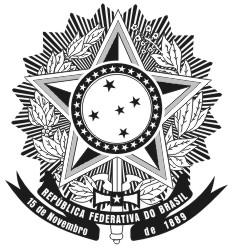 SERVIÇO PÚBLICO FEDERALMINISTÉRIO DA EDUCAÇÃOSECRETARIA DE EDUCAÇÃO PROFISSIONAL E TECNOLÓGICAIF GOIANO – CAMPUS MORRINHOSSETOR DE ESTÁGIO, EMPREGO E EGRESSOSMEMO N° <<...>>/IF GoianoMorrinhos, <<dd, mmm, aaaa>>.Ao SenhorLucas Pereira da SilvaChefe do Setor de EventosInstituto Federal GoianoCampus MorrinhosAssunto: Solicitação de Cadastro de EventoPrezado Senhor,Encaminho a Vossa Senhoria a Solicitação de Cadastro de Evento estipulado no Formulário anexo.Respeitosamente,<<NOME DO PROPONENTE DO EVENTO>>
<<CARGO OU FUNÇÃO>>ORDEM DE AUTORIZAÇÃO DO EVENTOO Formulário de Evento deverá ser confeccionado seguindo estritamente esse rito, para que haja garantias de execução logística.SERVIÇO PÚBLICO FEDERALMINISTÉRIO DA EDUCAÇÃOSECRETARIA DE EDUCAÇÃO PROFISSIONAL E TECNOLÓGICAIF GOIANO – CAMPUS MORRINHOSSETOR DE ESTÁGIO, EMPREGO E EGRESSOSFORMULÁRIO DE CADASTRO DE EVENTO – CAMPUS MORRINHOS v2018-04-16EVENTO¹ Nº: ________ ¹ para ser preenchido pela Diretoria de ExtensãoPARTE I: IDENTIFICAÇÃO DO PROJETO E DA EQUIPEDADOS DO EVENTOCRONOGRAMA DO EVENTOFOMENTOS E PARCERIAS*incluir o projeto submetidoSUBCOMISSÕES*Sistemas para controle de inscrição e certificação é de inteira responsabilidade do Coordenador do Evento: preservação da base de dados, emissão de certificados, licenciamento, compatibilidade com outros sistemas, relatórios demandados, etc.*são ações que devem ser agendadas aos setores responsáveis por: transporte de mobiliário, porta banner, roçagem do gramado, limpeza do espaço, banheiros, entorno, verificação das condições elétricas e hidráulicas, preparo de área nos laboratórios de produção animal e vegetal, preparo e transporte do café ao local que será servido.PARTE II: AGENDAMENTO COM OS SETORES ENVOLVIDOS**Deverá ser realizada pelo proponente.ARTICULAÇÃO EVENTO-ENSINO*ao assinar, o coordenador do curso será o único responsável por alertar os professores do seu curso que serão afetados pela liberação dos alunos. O alerta só poderá ser enviado após a aprovação do projeto (será avisado pelo responsável pelo setor de eventos).PRÉ-AGENDAMENTO DE RECURSOSO Proponente (Coordenador do Evento) deve pré-agendar o Auditório (caso seja utilizado no evento) via SUAP. Além disso, deverá preencher o quadro abaixo com a anuência do responsável pelo Setor de Eventos, via preenchimento do quadro a seguir.*Os materiais e os serviços referem-se ao Auditório: datashow, som, microfone, tela de projeção, laser point, mesa, ground, forro de mesa, arranjo floral, bandeiras, tribuna, água, copos, palco, tapetes, cadeiras, tendas, porta-banners, cerimonial, fotos, filmagem e Mestre de Cerimônia.* Os horários de reserva dos locais devem levar em consideração o tempo de organização dos respectivos ambientes. Os locais aqui citados não se referem ao Auditório, mas ambientes outros, tais como salas de aulas, laboratórios, refeitório, etc.*transporte de mobiliário, porta banner, roçagem do gramado, verificação das condições elétricas e hidráulicas, etc.*preparo de área nos laboratórios de produção animal e vegetal, separação de animais, insumos, máquinas agrícolas, etc.*preparo de café, limpeza dos ambientes; o café deverá ser transportado pelo proponente ou por quem ele designe.* O pré-agendamento no SUAP deverá ser realizado pelo Setor de Transporte e sua confirmação ou cancelamento se dará pelo setor de eventos.¹Disponível: Veículo normal até 4 passageiros (04 veículos); Sprinter com ar até 16 passageiros (01 veículo); Micro-ônibus (amarelinho) até 25 passageiros sem ar e banheiro (01 veículo); Ônibus até 35 lugares com ar e sem banheiro (01 veículo); Ônibus grande até 48 lugares sem ar e sem banheiro (01 veículo). ²Embarque refere-se ao local onde se irá buscar os passageiros (a saída do veículo deve ser programada para estar no local, data e hora de embarque previstos nessa tabela). ³Palestrante, alunos, grupos de participantes, etc. Deve-se ter com antecedência, para Sprinter e ônibus, a lista de nomes dos passageiros com os respectivos números do documento de identidade (RG). Caso tenha menores, deve-se ter a autorização do responsável no documento, sob pena de inviabilizar o transporte. Toda essa documentação está sob a responsabilidade do Coordenador do Projeto (Proponente do Projeto).4Deve-se ter sempre um servidor do Campus Morrinhos presente, se responsabilizando pelos passageiros. Essa função não pode ser delegada ao Motorista.5Quando está envolvido transporte de material (alimentos, mesas, cadeiras, etc).*aqui se deve registrar as demandas de TI além da infraestrutura existente no dia-a-dia*ver disponibilidade de materiais/serviços diretamente com a Assessoria de Comunicação; a criação de artes dos materiais gráficos deve ser solicitada para a ASCOM local; mesmo no caso da arte ter sido sugerida pelo proponente, a mesma estará condicionada a aprovação pela ASCOM local e da Reitoria segundo as normativas que norteiam o serviço de comunicação disponíveis em https://www.ifgoiano.edu.br/home/index.php/comunicacao/2555-documentos-de-comunicacao.html.* verificar diretamente com a nutricionista a disponibilidade da demanda necessária; o refeitório somente atenderá eventos cujo público alvo sejam alunos do IF Goiano.¹Descrever se é almoço, jantar ou lanches (suco, leite e quitandas).²Horário de Almoço: 11h às 12h. Horário de Jantar: 18h45min às 19h20min.³Caso a alimentação não seja servida no refeitório, a responsabilidade de transporte até o local onde será servida é do Coordenador de Evento (Proponente do Evento). Ver agendamento com o Setor de Transporte* verificar disponibilidade de material diretamente com o Setor de Almoxarifado.* verificar disponibilidade de material diretamente com o Setor de Compras, junto a Diretoria de Administração e Planejamento.*Cabe ao Proponente do Evento (Coordenador do Evento) entregar o formulário de diárias (PCDP) devidamente preenchido à Diretoria a qual o evento está subordinado. ¹deverá incluir, além das diárias dos convidados (se houver) obrigatoriamente a quantidade de diárias dos motoristas.²Para o cálculo das diárias considerar a quantidade de dias menos 0,5. Exemplo 1 (um único dia sem pernoite): 1 – 0,5 = 0,5 (meia diária). Exemplo 2: (dois dias): 2-0,5 = 1,5 diária.LIBERAÇÃO DO ORÇAMENTO PARA O EVENTO¹Quando o evento se refere ao ensino, deve-se ter a aprovação do Coordenador de Curso, com base na planilha orçamentária da respectiva Coordenação, sob controle compartilhado com a Diretoria de Ensino.²Quando o evento estiver ligado diretamente a uma Diretoria, deve-se ter a aprovação da respectiva Diretoria.<<local>>, <<dia>> de <<mês>> de <<ano>><<nome e assinatura do proponente>>PARTE III: APROVAÇÃO DAS DIRETORIAS¹ ²(PARA PREENCHIMENTO EXCLUSIVO DO SETOR DE EVENTOS/DIRETORIAS)¹Deixar a Parte III em páginas separadas das Partes I e II; Não alterar formatação da Parte III; Preenchimento pelas respectivas Diretorias²Os prazos somados dos pareceres de todas as diretorias não devem ultrapassar 15 dias corridosPARECER DA DIRETORIA DE ENSINOApós análise das informações prestadas pelo proponente do evento em questão, a Diretoria de Ensino, observando: 1) a condução das atividades regulares dos cursos técnicos ou de graduação; 2) a maneira com a qual os alunos que são alvo do evento irão participar das atividades propostas; 3) a disponibilidade da participação do corpo docente que participará do evento e demais aspectos didático-pedagógicos atinentes,Resolve [   ] DEFERIR [   ] DEFERIR COM RESSALVAS[   ] INDEFERIRo evento ora proposto.Ressalvas:Morrinhos, ____ de ______________ de ______.DIRETORIA DE ENSINODevolvida ao Setor de Eventos em ____/____/________.PARECER DA DIRETORIA RELACIONADA (NO CASO DE NÃO SER EVENTO DE ENSINO)Após análise das informações prestadas pelo proponente do evento em questão e todos os aspectos operacionais atinentes, essa DiretoriaResolve [   ] DEFERIR [   ] DEFERIR COM RESSALVAS[   ] INDEFERIRo evento ora proposto.Ressalvas:Morrinhos, ____ de ______________ de ______.DIRETORIA RELACIONADADevolvida ao Setor de Eventos em ____/____/________.PARECER DA DIRETORIA GERALApós análise das informações prestadas pelo proponente do evento em questão e todos os pareceres exarados pelas diretorias relacionadas, com vistas nos aspectos operacionais, orçamentários e didático-pedagógicos atinentes, a Diretoria GeralResolve [   ] DEFERIR [   ] DEFERIR COM RESSALVAS[   ] INDEFERIRo evento ora proposto.Ressalvas:Morrinhos, ____ de ______________ de ______.DIRETORIA GERALDevolvida ao Setor de Eventos em ____/____/________.ACEITE FINAL (apenas no caso de ressalvas ou outras limitações na proposta original)Diante das autorizações dos setores envolvidos, do orçamento liberado e das ressalvas que porventura foram exaradas pelas diretorias, com vistas na manutenção das condições necessárias para a execução apropriada do evento, Resolvo pela[   ] Realização do Evento.[   ] Desistência do Evento.Morrinhos, ____ de ______________ de ______.PROPONENTE DO EVENTOANEXO IRELATÓRIO FINAL DO EVENTO¹¹ O relatório final tem o caráter de prestação de contas dos recursos institucionais investidos; o Relatório Final deve ser entregue até 15 dias após o término do evento; enviar cópia impressa ao Setor de Eventos para juntada ao processo inicial<<local>>, <<dia>> de <<mês>> de <<ano>><<nome e assinatura do proponente>>#PRAZOS MÍNIMOS PARA TRAMITAÇÃO DE CADA PARTEPrazo1Prazo para protocolar o projeto de eventos para o Setor de Eventos.30 dias corridos antes da data do evento3Prazo para o projeto de evento, uma vez protocolado, seja analisado por todos as diretorias e tenha um parecer final.15 dias corridos4Prazo para entregar o relatório do evento.15 dias corridos após o eventoConfecção do FormuláriochkO proponente do evento deverá preencher a Parte I do Formulário, descrevendo de forma clara e objetiva a proposta do evento por meio de todas as subseções.Coleta de AssinaturasO proponente do evento deverá coletar todas as assinaturas relacionadas ao projeto, junto aos setores de suporte do evento (Parte II do Formulário). O proponente não poderá passar para a Parte III do Formulário até que todas as assinaturas necessárias sejam coletadas.Protocolar o Formulário para o Setor de EventosO proponente do evento, uma vez preenchidas as Partes I e II do Formulário, deverá protocolar esse Formulário de Eventos na íntegra (incluindo a Parte III em branco) ao Setor de Eventos, com antecedência mínima de 30 dias corridos da realização do evento.Coleta dos Pareceres e Assinaturas das Respectivas DiretoriasO responsável pelo setor de eventos deverá coletar o parecer e a assinatura da Diretoria de Ensino (Parte III)O responsável pelo setor de eventos deverá coletar o parecer e a assinatura da Diretoria correlata ao evento (caso não seja evento de ensino) (Parte III).O responsável pelo setor de eventos deverá coletar o parecer e a assinatura da Diretoria Geral (Parte III), somente a partir da mesma o evento estará autorizado, o que inclui a autorização de divulgação pela Assessoria de Comunicação Institucional do Campus Morrinhos (ASCOM).Comunicação do Parecer Final aos InteressadosO responsável pelo setor de eventos deverá enviar um e-mail para todos os setores relacionados na Parte II bem como as coordenações de curso que porventura estiverem envolvidas, comunicando sobre o deferimento ou indeferimento do presente evento, incluindo o proponente do evento, a unidade de assistência estudantil e setor de transporte. O prazo para a comunicação do parecer final aos interessados é de 15 dias corridos contados do dia do protocolo do evento.No caso de existirem ressalvas ou limitações de alguma ordem, o proponente do evento deverá manifestar-se sobre a realização do evento (Item 11).Relatório Final do EventoO proponente deverá confeccionar o Relatório Final do Evento e enviá-lo via e-mail ao setor de eventos em no máximo 15 dias corridos a contar do próximo dia útil da realização do evento.TÍTULO DO EVENTOTÍTULO DO EVENTOTÍTULO DO EVENTOPROPONENTE (COORDENADOR DO EVENTO)PROPONENTE (COORDENADOR DO EVENTO)PROPONENTE (COORDENADOR DO EVENTO)E-MAIL DO PROPONENTEE-MAIL DO PROPONENTETELEFONES DO PROPONENTEOBJETIVO DO EVENTOOBJETIVO DO EVENTOOBJETIVO DO EVENTOJUSTIFICATIVA DO EVENTOJUSTIFICATIVA DO EVENTOJUSTIFICATIVA DO EVENTODIRETORIA RELACIONADA: [   ] ENSINO   [   ] PESQUISA  [   ] EXTENSÃODIRETORIA RELACIONADA: [   ] ENSINO   [   ] PESQUISA  [   ] EXTENSÃODIRETORIA RELACIONADA: [   ] ENSINO   [   ] PESQUISA  [   ] EXTENSÃOPREVISTO EM CALENDÁRIO[   ] SIM [   ] NÃOCLASSIFICAÇÃO DO EVENTO[   ] INTERNACIONAL [   ]NACIONAL [   ]REGIONAL [   ]LOCALCLASSIFICAÇÃO DO EVENTO[   ] INTERNACIONAL [   ]NACIONAL [   ]REGIONAL [   ]LOCALNATUREZA DO EVENTO (apenas uma única opção)[   ] CONGRESSO [   ]SEMINÁRIO [   ]SIMPÓSIO [   ]OFICINA [   ]ENCONTRO [   ]OLIMPÍADA[   ]FEIRA [   ]EXPOSIÇÃO [   ]CONCERTO [   ] FESTIVAL [   ] OUTRO:___________________NATUREZA DO EVENTO (apenas uma única opção)[   ] CONGRESSO [   ]SEMINÁRIO [   ]SIMPÓSIO [   ]OFICINA [   ]ENCONTRO [   ]OLIMPÍADA[   ]FEIRA [   ]EXPOSIÇÃO [   ]CONCERTO [   ] FESTIVAL [   ] OUTRO:___________________NATUREZA DO EVENTO (apenas uma única opção)[   ] CONGRESSO [   ]SEMINÁRIO [   ]SIMPÓSIO [   ]OFICINA [   ]ENCONTRO [   ]OLIMPÍADA[   ]FEIRA [   ]EXPOSIÇÃO [   ]CONCERTO [   ] FESTIVAL [   ] OUTRO:___________________ÁREA/CURSOS RESPONSÁVEIS PELO EVENTOÁREA/CURSOS RESPONSÁVEIS PELO EVENTOÁREA/CURSOS RESPONSÁVEIS PELO EVENTOPÚBLICO ALVO DO ENVENTOPÚBLICO ALVO DO ENVENTOPÚBLICO ALVO DO ENVENTODATADIA DA SEMANAHORÁRIO INÍCIOHORÁRIO FIMAGÊNCIA DE FOMENTO [   ] NÃO HÁ (JUSTIFICAR ABAIXO)NOME DA AGÊNCIA*NOME DA AGÊNCIA*VALOR OBTIDO: VALOR OBTIDO: ITENS QUE SERÃO FINANCIADOS COM O VALOR OBTIDOITENS QUE SERÃO FINANCIADOS COM O VALOR OBTIDOJUSTIFICATIVA DA AUSÊNCIA DE RECURSO DE AGÊNCIA DE FOMENTOJUSTIFICATIVA DA AUSÊNCIA DE RECURSO DE AGÊNCIA DE FOMENTOPARCEIROSPARCEIROSPARCEIROSPARCEIROS[   ] NÃO HAVERÁIdentificação do ParceiroNome, e-mail e telefoneDescrição da ContrapartidaDescrição da Contrapartida123SUBCOMISSÃO DE INSCRIÇÃO E CERTIFICAÇÃO*SUBCOMISSÃO DE INSCRIÇÃO E CERTIFICAÇÃO*[   ] NÃO HAVERÁRESPONSÁVEL PELA COMISSÃORESPONSÁVEL PELA COMISSÃORESPONSÁVEL PELA COMISSÃOE-MAILTELEFONETELEFONESUBCOMISSÃO DE TRANSPORTE*SUBCOMISSÃO DE TRANSPORTE*[   ] NÃO HAVERÁRESPONSÁVEL PELA COMISSÃO:RESPONSÁVEL PELA COMISSÃO:RESPONSÁVEL PELA COMISSÃO:E-MAIL:TELEFONE:TELEFONE:SUBCOMISSÃO ALIMENTAÇÃOSUBCOMISSÃO ALIMENTAÇÃO[   ] NÃO HAVERÁ RESPONSÁVEL PELA COMISSÃO:RESPONSÁVEL PELA COMISSÃO:RESPONSÁVEL PELA COMISSÃO:E-MAIL:TELEFONE:TELEFONE:SUBCOMISSÃO DE PAGAMENTO DE DIÁRIAS E RESERVAS DE HOTELSUBCOMISSÃO DE PAGAMENTO DE DIÁRIAS E RESERVAS DE HOTEL[   ] NÃO HAVERÁ RESPONSÁVEL PELA COMISSÃO:RESPONSÁVEL PELA COMISSÃO:RESPONSÁVEL PELA COMISSÃO:E-MAIL:TELEFONE:TELEFONE:SUBCOMISSÃO COMUNICAÇÃO E TECNOLOGIA DA INFORMAÇÃOSUBCOMISSÃO COMUNICAÇÃO E TECNOLOGIA DA INFORMAÇÃO[   ] NÃO HAVERÁRESPONSÁVEL PELA COMISSÃO:RESPONSÁVEL PELA COMISSÃO:RESPONSÁVEL PELA COMISSÃO:E-MAIL:TELEFONE:TELEFONE:SUBCOMISSÃO INFRAESTRUTURA*SUBCOMISSÃO INFRAESTRUTURA*[   ] NÃO HAVERÁ RESPONSÁVEL PELA COMISSÃO:RESPONSÁVEL PELA COMISSÃO:RESPONSÁVEL PELA COMISSÃO:E-MAIL:TELEFONE:TELEFONE:O Evento está ligado a[   ] Semana Acadêmica/Escolar de cursos afins.[   ] Projeto de Ensino Aprovado.[   ] Atividade prevista em Plano de Ensino de Disciplina de Cursos Técnicos ou de Graduação.[   ] Ação da Diretoria de Ensino.[   ] Outras atividades não ligadas ao ensino.Nome da Semana/Projeto de Ensino/Departamento do Ensino/Disciplina a que o evento está ligadoLIBERAÇÃO DE ALUNOSLIBERAÇÃO DE ALUNOS[   ] NÃO SERÁ NECESSÁRIO (será realizado dentro do horário de ATEC, fora do horário de aula ou em sábados letivos previstos em calendário)[   ] A PARTICIPAÇÃO DOS ALUNOS-ALVO É OBRIGATÓRIA[   ] SERÁ ATRIBUÍDA PONTUAÇÃO EM DISCIPLINAS REGULARES COM BASE NA PARTICIPAÇÃO DOS ALUNOS-ALVO[   ] NÃO SERÁ NECESSÁRIO (será realizado dentro do horário de ATEC, fora do horário de aula ou em sábados letivos previstos em calendário)[   ] A PARTICIPAÇÃO DOS ALUNOS-ALVO É OBRIGATÓRIA[   ] SERÁ ATRIBUÍDA PONTUAÇÃO EM DISCIPLINAS REGULARES COM BASE NA PARTICIPAÇÃO DOS ALUNOS-ALVONome do Coordenador do Curso*AssinaturaAnuência das Gerências de EPTNM ou de GraduaçãoAssinaturaGerência de Educação Profissional Técnica De Nível MédioGerência de Graduação AUDITÓRIOAUDITÓRIOAUDITÓRIOAUDITÓRIO[   ] NÃO HAVERÁ NECESSIDADE[   ] NÃO HAVERÁ NECESSIDADEDescrição do material/serviço*QtdData de entrega (dia/mês/hora)Data de entrega (dia/mês/hora)Assinatura do responsável pelo auditório123Justificativa do indeferimento: (Em caso de indeferimento, deve-se apresentar o(s) motivo(s))LOCAL DE REALIZAÇÃO (além do auditório, se for o caso)LOCAL DE REALIZAÇÃO (além do auditório, se for o caso)LOCAL DE REALIZAÇÃO (além do auditório, se for o caso)LOCAL DE REALIZAÇÃO (além do auditório, se for o caso)LOCAL DE REALIZAÇÃO (além do auditório, se for o caso)LOCAL DE REALIZAÇÃO (além do auditório, se for o caso)Descrição do local*DATAHorário de InícioHorário de TérminoAssinatura do responsável pelo Local123Justificativa do indeferimento: (Em caso de indeferimento, deve-se apresentar o(s) motivo(s))GERÊNCIA DE INFRAESTRUTURA GERÊNCIA DE INFRAESTRUTURA GERÊNCIA DE INFRAESTRUTURA GERÊNCIA DE INFRAESTRUTURA [   ] NÃO HAVERÁ NECESSIDADE[   ] NÃO HAVERÁ NECESSIDADEMaterial/Serviço*DATAHorário de InícioHorário de TérminoAssinatura do responsável pelo setor123Justificativa do indeferimento: (Em caso de indeferimento, deve-se apresentar o(s) motivo(s))GERÊNCIA DE PRODUÇÃOGERÊNCIA DE PRODUÇÃOGERÊNCIA DE PRODUÇÃOGERÊNCIA DE PRODUÇÃO[   ] NÃO HAVERÁ NECESSIDADE[   ] NÃO HAVERÁ NECESSIDADEMaterial/Serviço*DATAHorário de InícioHorário de TérminoAssinatura do responsável pelo setor123Justificativa do indeferimento: (Em caso de indeferimento, deve-se apresentar o(s) motivo(s))SERVIÇO DE COPA E LIMPEZASERVIÇO DE COPA E LIMPEZASERVIÇO DE COPA E LIMPEZASERVIÇO DE COPA E LIMPEZA[   ] NÃO HAVERÁ NECESSIDADE[   ] NÃO HAVERÁ NECESSIDADEMaterial/Serviço*DATAHorário de InícioHorário de TérminoAssinatura do responsável pela Limpeza123Justificativa do indeferimento: (Em caso de indeferimento, deve-se apresentar o(s) motivo(s))TRANSPORTE*TRANSPORTE*TRANSPORTE*TRANSPORTE*[   ] NÃO HAVERÁ NECESSIDADE[   ] NÃO HAVERÁ NECESSIDADEVeículo 1Veículo 2Veículo 3Veículo 3Veículo nQuantidade de PassageirosTipo de veículo1Data embarque2Hora embarqueLocal embarqueData retornoHora retornoLocal retornoTipo de passageiro3,4Material5Qtd. Diárias MotoristaQtd. Diárias PassageirosAssinatura Setor Transporte Justificativa do indeferimento: (Em caso de indeferimento, deve-se apresentar o(s) motivo(s))TECNOLOGIA DA INFORMAÇÃO*TECNOLOGIA DA INFORMAÇÃO*TECNOLOGIA DA INFORMAÇÃO*TECNOLOGIA DA INFORMAÇÃO*[   ] NÃO HAVERÁ NECESSIDADE[   ] NÃO HAVERÁ NECESSIDADEEquipamento/Material /Serviço*QTDDATA ENTREGALOCALAssinatura do responsável pelo Setor de TI123Justificativa do indeferimento: (Em caso de indeferimento, deve-se apresentar o(s) motivo(s))ASSESSORIA DE COMUNICAÇÃO (ASCOM)*ASSESSORIA DE COMUNICAÇÃO (ASCOM)*ASSESSORIA DE COMUNICAÇÃO (ASCOM)*ASSESSORIA DE COMUNICAÇÃO (ASCOM)*[   ] NÃO HAVERÁ NECESSIDADE[   ] NÃO HAVERÁ NECESSIDADEProduto/Serviço/Número do Contrato/Número do ItemQTDDATA E HORÁRIO ENTREGADATA E HORÁRIO ENTREGAAssinatura do responsável pela ASCOM123Justificativa do indeferimento: (Em caso de indeferimento, deve-se apresentar o(s) motivo(s))REFEITÓRIO*REFEITÓRIO*REFEITÓRIO*REFEITÓRIO*REFEITÓRIO*[   ] NÃO HAVERÁ NECESSIDADE[   ] NÃO HAVERÁ NECESSIDADERefeição¹ ² ³QTDLOCALDATA E HORÁRIO DATA E HORÁRIO Assinatura do responsável pelo  Refeitório123Justificativa do indeferimento: (Em caso de indeferimento, deve-se apresentar o(s) motivo(s))ALMOXARIFADO*ALMOXARIFADO*ALMOXARIFADO*ALMOXARIFADO*ALMOXARIFADO*[   ] NÃO HAVERÁ NECESSIDADE[   ] NÃO HAVERÁ NECESSIDADEProdutoQTDDATA DA ENTREGACUSTOCUSTOAssinatura do responsável pelo  Refeitório123Justificativa do indeferimento: (Em caso de indeferimento, deve-se apresentar o(s) motivo(s))SETOR DE COMPRAS*SETOR DE COMPRAS*SETOR DE COMPRAS*SETOR DE COMPRAS*SETOR DE COMPRAS*[   ] NÃO HAVERÁ NECESSIDADE[   ] NÃO HAVERÁ NECESSIDADEProdutoQTDDATA DA ENTREGACUSTOCUSTOAssinatura do responsável pelo  Refeitório123Justificativa do indeferimento: (Em caso de indeferimento, deve-se apresentar o(s) motivo(s))DEMANDA DE DIÁRIAS*DEMANDA DE DIÁRIAS*DEMANDA DE DIÁRIAS*DEMANDA DE DIÁRIAS*DEMANDA DE DIÁRIAS*[   ] NÃO HAVERÁ NECESSIDADE[   ] NÃO HAVERÁ NECESSIDADENome do Recebedor¹QTD²Fonte PagadoraContato da Fonte Pagadora (se externo)Contato da Fonte Pagadora (se externo)Anuência da Fonte Pagadora (se interno)123Justificativa do indeferimento: (Em caso de indeferimento, deve-se apresentar o(s) motivo(s))CASO 1: EVENTO RELACIONADOS À DIREN¹CASO 1: EVENTO RELACIONADOS À DIREN¹CASO 1: EVENTO RELACIONADOS À DIREN¹[   ] NÃO HAVERÁ NECESSIDADECURSONOME DO COORDENADORASSINATURA123CASO 2: EVENTO LIGADO A OUTRA DIRETORIA²CASO 2: EVENTO LIGADO A OUTRA DIRETORIA²CASO 2: EVENTO LIGADO A OUTRA DIRETORIA²[   ] NÃO HAVERÁ NECESSIDADEDIRETORIANOME DO DIRETORASSINATURA1TÍTULO DO EVENTOTÍTULO DO EVENTOPROPONENTEPROPONENTEE-MAIL DO PROPONENTETELEFONES DO PROPONENTEQuantidade de discentes do IF Goiano – Campus Morrinhos presentes no eventoQuantidade de servidores do IF Goiano – Campus Morrinhos presentes no eventoQuantidade de participantes de outras instituições ou da comunidade externa presentes no eventoEfeitos positivos do evento para a Instituição e para o público participanteEfeitos positivos do evento para a Instituição e para o público participantePontos positivos na organização do eventoPontos positivos na organização do eventoPontos a serem melhorados nas próximas organizações de eventosPontos a serem melhorados nas próximas organizações de eventos